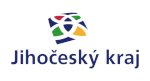 Projekt „ Stavební opravy 1PP- obecní úřad Oldřichov“ v Obci Oldřichov byl spolufinancován  Jihočeským krajem, částka dotace 266 000,--Kč.